.R HEEL GRIND, STEP L, BACK R, STEP L (REPEAT)STEP R, 1/2 TURN L, STEP R, 1/2 TURN LSTOMP R, STOMP L, HEEL STAND, RETURNVINE R, TOUCH LROMP - & STEP L, R HEEL, & STEP R, L TOE HOMEVINE L, TOUCH RROMP - & STEP R, L HEEL, & STEP L, R TOE HOMESTEP R, SCOOT L, BACK L, STEP TOGETHER RSTEP L, SCOOT R, BACK R, STEP TOGETHER LSTEP R, SCOOT L, L ACROSS R, BACK RMAKE 1/4 TURN/STEP L, STOMP R, CLAP R DOWN, R UP (ALL DONE)BEGIN AGAINDance Ranch Romp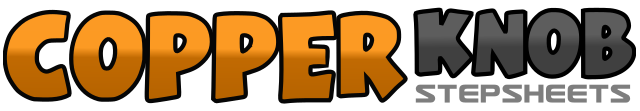 .......Count:48Wall:4Level:Beginner.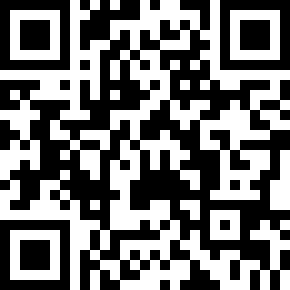 Choreographer:Jo Thompson Szymanski (USA) - November 1995Jo Thompson Szymanski (USA) - November 1995Jo Thompson Szymanski (USA) - November 1995Jo Thompson Szymanski (USA) - November 1995Jo Thompson Szymanski (USA) - November 1995.Music:Kickin' And Screamin' - Garth BrooksKickin' And Screamin' - Garth BrooksKickin' And Screamin' - Garth BrooksKickin' And Screamin' - Garth BrooksKickin' And Screamin' - Garth Brooks.or:Rip Off the Knob - The Bellamy BrothersRip Off the Knob - The Bellamy BrothersRip Off the Knob - The Bellamy BrothersRip Off the Knob - The Bellamy BrothersRip Off the Knob - The Bellamy Brothers.or:Dance - Twister AlleyDance - Twister AlleyDance - Twister AlleyDance - Twister AlleyDance - Twister Alley........1Step forward on right heel with toe pointed out2Step back left and point right toe in3-4Step back right, recover weight forward left5-8Repeat step 1-49-10Step forward right, 1/2 turn left11-12Step forward right, 1/2 turn left13-14Stomp right, stomp left15-16Toes apart (back on heels-toes up), together17-18Side step right, step left behind right19-20Side step right , touch left toe together&21&step together left, touch right heel forward&22 &step together right, touch left toe together&23 &step together left, touch right heel forward&24 &step together right, touch left toe together25-26Side step left, step right behind left27-28Side step left, , touch right toe together&29 &step together right, touch left heel forward&30 &step left together, touch right toe together&31 &step together right, touch left heel forward&32 &step left together, touch right toe together33-34Step forward right, scoot left35-36Step back left, step together right37-38Step forward left, scoot right39-40Step back right, step together left41-42Step forward right, scoot left,43-44Step left across right, step back right45-46Face 1/4 turn left and step forward left, stomp right47Clap-brushing right hand downward48Clap-brushing right hand upward